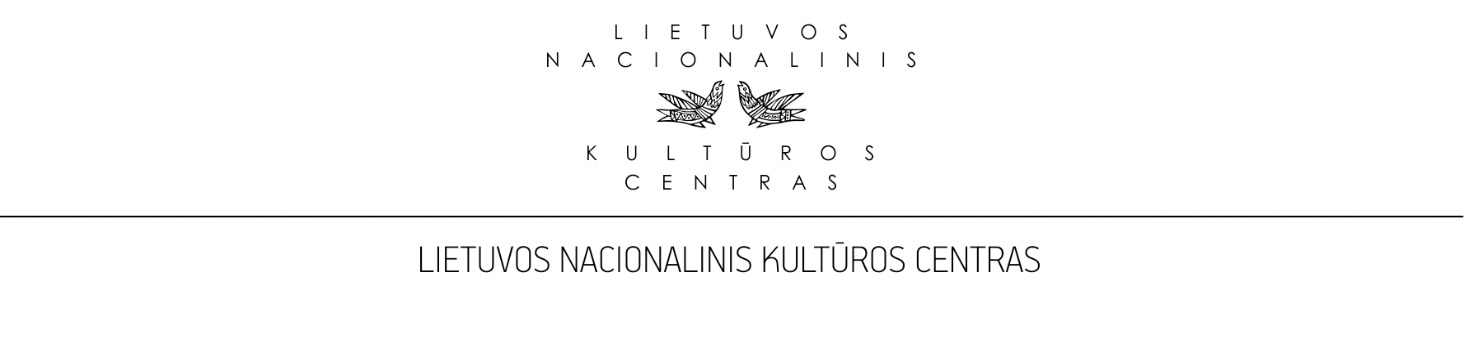 APDOVANOJIMAIKovas–spalis	Geriausių metų mėgėjų meno kolektyvų ir vadovų apdovanojimai „Aukso paukštė“: nominacijų skelbimas ir statulėlių įteikimas chorams ir vokaliniams ansambliams, liaudiškos muzikos kolektyvams, šokių grupėms, folkloro ansambliams, teatrams, pučiamųjų instrumentų orkestramsApdovanojimų ceremonijos rengiamos savivaldybėse, kurių mėgėjų meno kolektyvai laimėjo nominacijasKONKURSAISausis–gruodis	Lietuvos liaudies dailės konkursas „Aukso vainikas“Sausis–gruodis 	Lietuvos moksleivių liaudies dailės konkurso „Sidabro vainikėlis“ baigiamoji šventė Balandis–gegužė 	Geriausio kultūros centro premijų teikimas (kartu su LR kultūros ministerija) aukščiausios I, II kategorijos centrams RENGINIAIKovo 26 d. 	XVII Lietuvos mėgėjų teatro šventė „Tegyvuoja teatras“ KretingojeGegužės 5 d. 	Vertybių įrašymo į Nematerialaus kultūros paveldo vertybių sąvadą iškilmės VilniujeGegužės 12–15 d. 	Tarptautinis Stasio Šimkaus chorų konkursas KlaipėdojeGegužės 28 d.	Regioninė dainų šventė KuršėnuoseBirželio 3 d.	Tauragės apskrities dainų šventė Birželis 3–5 d.	Europos lietuvių bendruomenių kultūros diena Rugalande, NorvegijojeBirželio 11–12 d.	Lituanistinių mokyklų ir šeimų sąskrydis „Draugystės tiltai“ Graikijoje, AtėnuoseBirželio 17–19 d.	XIX Baltijos šalių studentų dainų ir šokių šventė „Gaudeamus“ VilniujeBirželis 	Kauno dainų šventė  Birželis 	Vakarų Lietuvos krašto dainų šventė KlaipėdojeLiepos 3–4 d.	XVI Šiaurės Amerikos lietuvių tautinių šokių šventė Filadelfijoje, JAVLiepos 15–24 d.	Tarptautinis vaikų ir jaunimo chorų festivalis „Europa Cantat Junior“ VilniujeRugpjūčio 6 d.	Lietuvos politinių kalinių, tremtinių ir Laisvės kovų dalyvių sąskrydis„Su Lietuva širdy“ Ariogalos dainų slėnyje, Raseinių r.	Rugpjūčio 20–21 d. 	Baltijos šalių teatrų festivalis „Mažoji Baltijos rampa“, skirta Maironio 160-osioms gimimo metinėms paminėti, Raseinių r.Rugsėjo 7–11 d.	Tarptautinis instrumentinio folkloro festivalis „Griežynė“ Vilniuje, Ukmergėje, VarėnojeRugsėjis	Etninės kultūros akcija „Visa Lietuva šoka“Spalio 8 d.	Festivalis-akcija „Lietuvos berniukai prieš smurtą ir narkomaniją“ Kretingoje Spalio 15–16 d.	VII skudutininkų ansamblių, ragų ir daudyčių pūtėjų festivalis „Dudutis“ Zarasų krašteSpalis 	XXIV Lietuvos lėlių teatrų konkursas „Molinuko teatras“Spalis–gruodis 	Tradicinius šokius populiarinantis mokyklų konkursas „Visa mokykla šoka“  Lapkričio 16 d.	Dainų ir šokių ansamblių vakaras KauneLapkritis	Aukštųjų mokyklų studentų chorų festivalis VilniujeLapkritis	Koncertas „Griežia Šiaulių, Radviliškio kraštų tradiciniai muzikantai“ Vilniaus mokytojų namuoseLapkritis–gruodis	Lietuvos vaikų ir moksleivių liaudiškų šokių grupių, ansamblių ir šokių studijų konkursinis festivalis „Aguonėlė“Gruodis	Tautinių šokių šventė Argentinoje, BeriseEKSPEDICIJOSBirželis	LNKC Etninės kultūros skyriaus kompleksinė ekspedicija Šakių r.  Rugpjūčio 2–5 d. 	XXXIV etnoinstrumentologinė ekspedicija Šiaulių ir Radviliškio rajonuose KVALIFIKACIJOS TOBULINIMO RENGINIAIKovo 17–18 d. 	Respublikinis vaikų ir suaugusiųjų liaudiškų šokių kolektyvų vadovų seminaras Vilniuje, LNKC;Kovo 21–26 d. 	XVIII choro muzikos dirigavimo ir interpretavimo kursai „Tarptautinė choro muzikos laboratorija“ Vilniuje, LNKC;Kovo 23–25 d.	Respublikinis etninės kultūros specialistų seminaras Birštone;Kovo 28–30 d. 	Lietuvos kultūros centrų direktorių, jų pavaduotojų seminaras;Balandžio 22 d. 	Kvalifikacijos tobulinimo seminaras folkloro ansamblių vadovams, akcijos „Visa Lietuva šoka“ dalyviams;Balandžio 27 d.	Šiaurės ir Baltijos šalių projekto „LIVIND: kūrybinis ir gyvasis kultūros paveldas – Šiaurės regiono išteklius“ nuotolinis seminaras „Ekologinio tvarumo ir nematerialaus kultūros paveldo dermė“;	 Balandžio 30 d. 	Nuotolinis seminaras ,,Emocinis atsparumas“ pasaulio lietuvių bendruomenių  
                                           lyderiams ir mėgėjų meno kolektyvų vadovams;Gegužės 6 d.	Mokymai ir varžytuvės jaunimo folkloro ansamblių dalyviams, populiarinant naują solinių ir varžytuvių žaidimų, šokių tradiciją;Gegužės 11–12 d.	Tęstinis kultūros centrų vadovų kvalifikacijos tobulinimo seminaras „Kūrybiškumo akademija“;Gegužės 25 d.            	Teoriniai ir praktiniai mokymai teatralams „Aiškus, suprantamas, paveikus kalbėjimas“ Mažeikiuose;Gegužės 23–26 d.	Seminaras pučiamųjų instrumentų orkestrų vadovams Vilniuje;Gegužės 26 d.	Seminaras „Tautinis kostiumas – aktualijos ir perspektyvos“;	Birželio 10–12 d.	Tradicinio muzikavimo kursai Varėnoje;Birželio 18–19 d.	Seminaras „Spektakliai netradicinėse erdvėse ir jų analizė“ Rokiškio r., Bajoruose;Balandžio 19 d.     Teoriniai ir praktiniai mokymai teatralams „Aiškus, suprantamas, paveikus 
                                           kalbėjimas“ Ukmergėje;Liepos 1–3 d. 	Seminaras „Tautinių instrumentų orkestro naujo repertuaro įsisavinimas, koncertinės programos ruošimas“;Liepos 16–17 d. 	Seminaras „Teatro pedagogo G. Šimkaus metodikos raiška studentų darbuose“, Kaišiadoryse;Rugpjūčio 1–4 d. 	Liaudies muzikos instrumentų mokytojų ir kolektyvų vadovų kūrybinė laboratorija Palangoje;Rugpjūčio 9–12 d. 	Tradicinio muzikavimo kursai Visagine, Meironyse (Ignalinos r.);Rugpjūčio 15–19 d.	Kvalifikacijos kėlimo kursai chorų vadovams „Vasaros akademija“ Molėtų r.;Rugpjūčio 16–19 d.	Dainų ir šokių ansamblių ir jų grupių vadovų seminaras Trakuose;Rugpjūčio 18–23 d.	Tarptautinis tradicinės keramikos simpoziumas V. Valiušio muziejuje Leliūnuose (Utenos r.);Rugpjūčio 20–21 d.           Seminarų ciklas „Taikomojo teatro kūrybinė laboratorija“ Raseinių r.Rugsėjo 17–18 d.               Teoriniai ir praktiniai mokymai teatralams „Aiškus, suprantamas, paveikus 
                                           kalbėjimas“ Mažeikiuose;Rugsėjo 19–23 d.	Respublikiniai choreografų kvalifikacijos tobulinimosi kursai Birštone;Spalio 27 d.	Nuotolinis seminaras folkloro kolektyvų vadovams 2024 m. Dainų šventės „Kad giria žaliuotų" Folkloro dienos programos pasirengimui;Lapkričio 14–15 d.	Tęstinis kultūros centrų vadovų kvalifikacijos tobulinimo seminaras „Kūrybiškumo akademija“;Lapkričio 21 d.     Mokymai kultūros centrų techniniams renginių koordinatoriams, scenos ir                     
                                           dekoracijų technikams, įgarsinimo ir apšvietimo operatoriams Vievyje; Lapkričio 12–13 d. 	Seminaras „Gyva lėlė“ lėlių teatrų vadovams Birštone;Lapkričio 12 d.                  Nuotolinis seminaras lietuvių tautinio kostiumo konkurso „Išausta tapatybė“                                           dalyviams;Lapkričio 16 d.	Seminaras pučiamųjų instrumentų orkestrų vadovams Vilniuje;Lapkritis 16–17 d.	Metinis seminaras Nematerialaus kultūros paveldo vertybių sąvado specialistams savivaldybėse;Lapkričio 17–20 d. 	Seminaras „Režisieriaus darbas su aktoriais“ Varėnos r., Matuizose;Lapkričio 25–26 d.	Vaikų chorų kūrybinė laboratorija Klaipėdoje;Lapkričio 28–30 d.     Savivaldybių kultūros, kultūros ir švietimo skyrių vedėjų, pavaduotojų kultūrai                                                                                                                                                 
                                           kvalifikacijos kėlimo seminaras Birštone;Gruodžio 2 d.	Kūrybinė laboratorija vaikų ir jaunimo folkloro ansamblių vadovams Vilniuje;Gruodžio 5–6 d.	Nuotolinis seminaras kultūros centrų techniniams renginių koordinatoriams, scenos ir dekoracijų technikams, įgarsinimo ir apšvietimo operatoriams Kelmėje; Gruodžio 7 d.	Teorinis – praktinis seminaras „Rytų Aukštaitijos sutartinės“ folkloro ansamblių vadovams, kultūros darbuotojams, mokytojams ir kolektyvų dalyviams Švenčionyse Gruodžio 7 d.	Seminaras „Baltų genčių kostiumo rekonstravimo problematika“ Vilniuje;Gruodžio 12–22 d.	Nuotoliniai kvalifikacijos tobulinimo kursai kultūros centrų kultūros ir meno darbuotojams;EDUKACINĖS DIRBTUVĖS Birželio 6–9 d.	Edukacinė stovykla Lietuvos mokinių liaudies dailės konkurso „Sidabro vainikėlis“ dalyviams (mokiniams ir mokytojams);Spalio 26 d.	Netekėjusių merginų galvos dangalų gamyba (nuotolinis); Lapkričio 25 d.	Nuotolinis seminaras – dirbtuvės ,,Lietuviškų Kūčių ir Kalėdų tradicijos. Šiaudinių žaisliukų gamyba“ PLB lyderiams ir meno kolektyvų vadovams.LEIDINIAI Žurnalas „Būdas“ (1–6 nr.)Metodinio rinkinio „Lietuvių liaudies rateliai, žaidimai, šokiai jaunimui“ trečioji knyga „Rateliai ir šokiai“ Nematerialaus kultūros paveldo vertybių sąvado bukletas Kandidatinių bylų, pristatomų UNESCO sąrašams, antrasis, papildytas leidimas Naujų kūrinių chorams ir vokaliniams ansambliams rinkiniaiVytauto Buterlevičiaus autorinių šokių knyga „Sudaužtinis“„Lietuvos tautinių instrumentų puoselėtojai: enciklopedinis žinynas“ 2024 m. dainų šventės Šokių dienos repertuaras „Amžių tiltai“ 2 dalisCD „Lietuvių choro muzikos antologija“, VI tomasCD „Tradiciniai Kelmės krašto muzikantai“CD „Tradiciniai Raseinių krašto muzikantai“CD „Tradiciniai Vilkaviškio krašto muzikantai“CD „Tradiciniai Prienų krašto muzikantai“